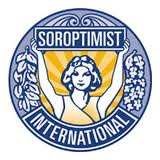 Registration formSOROPTIMISTIC WEEKEND “DEMOCRACY IS A WOMAN”100th anniversary of bestowing voting rights on women in Poland 12th - 14th October 2018 WARSAW
The cost of participation in the Weekend “Democracy is a Woman” is 130 EURO and includes:
participation in the conference and gala dinner in Hotel Bellotto 5 * (Primate's Palace) 
on 13 October, 2018.
www.hotelbellotto.plPlease select your intended participation in the following options:Completed form (in Word or scanned) should be e-mailed as soon as possible to the following address:soroptimistwarsawclub@gmail.com The participation fee together with fees for chosen options should be sent by 15 August, 2018 to the following account of our club. The payment should include your name & surname and footnote: “Democracy is a Woman”.Payee: Międzynarodowa Organizacja Soroptimist InternationalIBAN: PL84 1240 1066 1111 0000 0006 1199SWIFT: PKOPPLPWBank name: Bank PEKAO S.A,   O/W-wa, Bank address: Al. Jerozolimskie 65/79, 02-001 WarszawaAccommodation should be booked and paid by each participant. We suggest to make hotel 
reservations using the following platforms www.booking.com , www.airbnb.pl, www.hrs.com.The following hotels are located close to the conference venue:Hotel Bellotto 5* (Pałac Prymasowski), ul. Senatorska 13/15, 00-075 Warszawa, 
Phone: (+48 22) 829 64 44 or (+48) 606 367 368, e-mail: hotel@hotelbellotto.plHotel Gromada, Plac Powstańców Warszawy 2, 00-030 Warszawa, 
Phone: (+48 22) 582 94 00, e-mail: warszawahotel.centrum@gromada.plHotel Sofitel Warsaw Victoria, ul. Królewska 11, 00-065 Warszawa, 
Phone: (+48) 801 606 606, e-mail: H3378@sofitel.comHotel IBIS Warszawa Stare Miasto, ul. Muranowska 2, 00-210 Warszawa, 
Phone: (+48 22) 310 10 00, e-mail: H3714@accor.comHotel Harenda, ul. Krakowskie Przedmieście 4/6, 00-333 Warszawa, 
Phone: (+48 22) 826 00 71, e-mail: rezerwacja@hotelharenda.com.plHotel Mazowiecki, ul. Mazowiecka 10, 00-048 Warszawa, 
Phone: (+48 22) 827 23 65, e-mail: mazowiecki@amw.hotele.plIn case of any doubts please contact:Alicja Mikołajczyk-Kontek, President, al.art@wp.pl, Phone: +48 606 678 905, Jolanta Trześniewska, Vice President, jola.trzesniewska@gmail.com, Phone: +48 602 218 812.Name & SurnameSI ClubE-mailPhoneAccomodation / hotelArrival – date / timeDeparture – date / timeDateTimeSession name PriceYesNo12 Oct 14.00-16.30Visiting the Sejm (Lower House of Polish Parlament) and the Senate (Upper House). Meeting with MPs.20 EURO12 Oct 16.30-18.00“Warsaw Sightseeing Tour” with 
English speaking guide. 40 EURO12 Oct18.00-22.30Get together at the “Installations of Art-Bistro” restaurant at the Ujazdowski Palace.
www.instalacjeartbistro.plFood and drinks on your own13 Oct10.30-16.00“DEMOCRACY IS A WOMAN”Conference: 100th anniversary of bestowing voting rights on women in Poland. Hotel Bellotto 5*.www.hotelbellotto.plEnglish translation Included 13 Oct18.30-22.30Gala dinner in the historic chambers of the Primate's Palace, Bellotto Hotel 5*.www.hotelbellotto.plIncluded14 Oct10.00-13.00Visiting Maria Skłodowska-Curie Museum. Guided tour following steps of Maria Skłodowska-Curie.30 EURO14 Oct14.00-16.00Visiting the Royal Palace - former residence of Polish kings.30 EURO14 Oct14.00-16.00“Warsaw Sightseeing Tour” with 
English speaking guide. 40 EURO